Příloha č. III – Cenová tabulka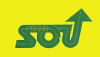 _______________________________________________Příloha č. 4 – Cenová nabídka dodavateleDruhMateriálBarevná kombinaceCena za kus bez DPHCena za kus s DPHMontérky s laclem (logo) + bunda (logo)65 % polyester, 35 % bavlnazelená - černáMontérky s laclem (logo) + bunda (logo)65 % polyester, 35 % bavlnamodrá - černáMontérky s laclem (logo) + bunda (logo)65 % polyester, 35 % bavlnačerná - červenáTričko100% bavlnazelenáTričko100% bavlnamodráTričko100% bavlnačervenáPracovní obuv kotníková